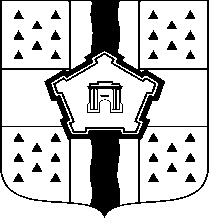 УПОЛНОМОЧЕННЫЙ   ОМСКОЙ   ОБЛАСТИ  ПО   ПРАВАМ   ЧЕЛОВЕКАРАСПОРЯЖЕНИЕ25.03.2019                                                                                         №16/осг. ОмскО реализации Указа Губернатора Омской области от 20 октября 2009 года № 129 «Об отдельных мерах по противодействию коррупции»В соответствии с Указом Губернатора Омской области от 20 октября 2009 года № 129 «Об отдельных мерах по противодействию коррупции»:1. Утвердить перечень должностей государственной гражданской службы Омской области в государственном органе Уполномоченный Омской области по правам человека, замещение которых влечет за собой размещение на официальном сайте государственного органа Уполномоченный Омской области по правам человека в информационно-телекоммуникационной сети «Интернет» и предоставление для опубликования средствам массовой информации сведений о доходах, об имуществе и обязательствах имущественного характера государственных гражданских служащих Омской области, их супруг (супругов) и несовершеннолетних детей. 2. Распоряжение от 25 декабря 2014 года № 35/ос считать утратившим силу.Уполномоченный Омской областипо правам человека						               И.М. КасьяноваПриложениек распоряжению Уполномоченного Омской областипо правам человекаот «25» марта 2019 года № 16/осПереченьдолжностей государственной гражданской службы Омской области в государственном органе Уполномоченный Омской области по правам человека, замещение которых влечет за собой размещение на официальном сайте государственного органа Уполномоченный Омской области по правам человека в информационно-телекоммуникационной сети "Интернет" и предоставление для опубликования средствам массовой информации сведений о доходах, об имуществе и обязательствах имущественного характера государственных гражданских служащих Омской области, замещающих должности государственной гражданской службы Омской области, их супруг (супругов) и несовершеннолетних детейПомощник Уполномоченного Омской области по правам человека.Советник Уполномоченного Омской области по правам человека.Руководитель аппарата Уполномоченного Омской области по правам человека.Начальник отдела делопроизводства, систематизации, информатизации и финансово-экономического обеспечения.Консультант отдела делопроизводства, систематизации, информатизации финансово-экономического обеспечения, в должностные обязанности которого входит закупка товаров, работ, услуг для обеспечения нужд государственного органа.